CERTIFICACIÓN DE CUMPLIMIENTO COMPONENTE MAQUINARIA, EQUIPOS Y VEHÍCULOSYo ______________, identificado (a) con la C. C. No. _____________ en calidad de Director de la interventoría y ___________  identificado (a) con la C. C. No. ________________ en calidad de responsable del componente de maquinaria y equipo de la interventoría Contrato IDU No ________, nos permitimos certificar que en el contrato vigilado se ha efectuado la revisión y verificación del contenido del informe mensual de maquinaria, equipo y vehículos No ____ de la Empresa / Unión Temporal/Consorcio ____________ correspondiente al Contrato IDU No _______, evidenciándose que este ___________ con los diferentes aspectos contractuales y legales incluyendo, y lo relacionado en los formatos FO-AC-41, FO-AC-42, FO-AC-43, FO-AC-44, FO-AC-45, FO-AC-46 y FO-AC-47 o los que los modifiquen o sustituyan, conforme a las obligaciones establecidas contractualmente en los pliegos de condiciones, apéndices y demás documentos contractuales.Asimismo, certificamos que el ______________ ha cumplido con los intervalos de mantenimiento de la maquinaria, equipos y vehículos utilizados en el periodo y los procedimientos MEV propuestos en el documento Manejo Ambiental de Obra MAO/SG-SST o el que lo modifique o sustituya.Como constancia se firma a los _____ días del mes de ________ del año _______. Firma: ___________Nombre: _______________						Director de la interventoría		C. C. ________________	de _________Firma: _________________Nombre: ________________ 								Residente o Responsable de maquinaria y equipo de la interventoríaC. C. ________________	de _________CERTIFICACIÓN DE CUMPLIMIENTO COMPONENTE MAQUINARIA, EQUIPOS Y VEHÍCULOSYo Escriba el nombre del Director de la interventoría, identificado (a) con la C. C. No. Escriba el número de la cédula de ciudadanía del Director de la interventoría en calidad de Director de la interventoría y Escriba el nombre del Responsable del componente de maquinaria, equipos y vehículos de la interventoría identificado (a) con la C. C. No. Escriba el número de la cédula de ciudadanía del responsable del componente de maquinaria, equipos  y equipos de la interventoría en calidad de Responsable del componente de maquinaria, equipos y vehículos de la interventoría del Contrato IDU No Escriba el número del contrato de interventoría (número-año) nos permitimos certificar que en el contrato vigilado se ha efectuado la revisión y verificación del contenido del informe mensual de maquinaria, equipos y vehículos No Escriba el número del informe mensual de maquinarias, equipos y vehículos correspondiente a la certificación de la Empresa / Unión Temporal/Consorcio Escriba el nombre de la Empresa/Unión Temporal/Consorcio, para el Contrato IDU Escriba el número del contrato del consultor o contratista de obra que es supervisado por la interventoría, evidenciándose que este Registre cumple o no cumple (según corresponda) con los diferentes aspectos contractuales y legales incluyendo, y lo relacionado en los formatos FO-AC-41, FO-AC-42, FO-AC-43, FO-AC-44, FO-AC-45, FO-AC-46 y FO-AC-47 o los que los modifiquen o sustituyan, conforme a las obligaciones establecidas contractualmente en los pliegos de condiciones, apéndices y demás documentos contractuales.Asimismo, certificamos que el registre consultor o contratista de obra (según corresponda) ha cumplido con los intervalos de mantenimiento de la maquinaria, equipos y vehículos utilizados en el periodo y los procedimientos MEV propuestos en el documento Manejo Ambiental de Obra MAO/SG-SST o el que lo modifique o sustituya.Como constancia se firma a los Escriba el número del día en que se firma el documento días del mes de Escriba el nombre del mes del año Escriba el número del año en que se expide el documento.Firma: Incluya la firma del Director de la interventoríaNombre: Escriba el nombre del Director de la interventoría			Director de la interventoría		C. C. Escriba el número de la cédula de ciudadanía del Director de la interventoríaFirma: Incluya la firma del Responsable del componente de maquinaria, equipos y vehículos de la interventoríaNombre: Incluya el nombre del Responsable del componente de maquinaria, equipos y vehículos de la interventoría Residente o Responsable de maquinaria y equipos de la interventoríaC. C. Escriba el número de la cédula de ciudadanía del responsable del componente de maquinaria, equipos y equipos de la interventoría	FORMATOCERTIFICACIÓN DE CUMPLIMIENTO COMPONENTE MAQUINARIA Control de Versiones{DOC-VER}{DOC-PROCESO}1El alcance de participación en la elaboración de este documento corresponde a las funciones del área que representanVersiónFechaDescripción ModificaciónFolios 12022-08-30Versión Inicial del Documento 4El documento original ha sido aprobado mediante el SID (Sistema Información Documentada del IDU). La autenticidad puede ser verificada a través del códigoEl documento original ha sido aprobado mediante el SID (Sistema Información Documentada del IDU). La autenticidad puede ser verificada a través del códigoEl documento original ha sido aprobado mediante el SID (Sistema Información Documentada del IDU). La autenticidad puede ser verificada a través del código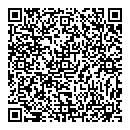 Participaron en la elaboración1Diana Carolina Tafur Vallejo, OGA / Jose Wilmar Giraldo Briceno, OGA / Nestor Fabian Gomez Carvajal, OAP / Validado porSandra Milena Del Pilar Rueda Ochoa, OAP Validado el 2022-08-25
Revisado porGustavo Montano Rodriguez, OGA Revisado el 2022-08-30
Aprobado porGustavo Montano Rodriguez, OGA Aprobado el 2022-08-30
